Об установлении коэффициентов качества средыНа основании абзаца третьего пункта 2 Положения о порядке оценки принадлежащих физическим лицам зданий и сооружений, утвержденного Указом Президента Республики Беларусь от 28 марта 2008 г. № 187, Кировский районный исполнительный комитет РЕШИЛ:1. Установить коэффициенты качества среды в населенных пунктах Кировского района на 2021–2025 годы согласно приложению.2. Коэффициенты качества среды, установленные пунктом 1 настоящего решения, используются для оценки принадлежащих физическим лицам капитальных строений (зданий и сооружений (их частей), в том числе жилых домов, садовых домиков, дач, жилых помещений (квартир, комнат), нежилых помещений, хозяйственных построек, гаражей, иных зданий и сооружений, включая не завершенные строительством, машино-мест, для исчисления налога на недвижимость.3. Признать утратившим силу решение Кировского районного исполнительного комитета от 31 октября 2014 г. № 21-29 «Об установлении коэффициентов качества жилой среды».4. Настоящее решение вступает в силу после его официального опубликования.Председатель	Г.П.СлабодниковаУправляющий делами	Е.А.СакадынецПриложениек решениюКировского районногоисполнительного комитета 17.09.2021 №12-2КОЭФФИЦИЕНТЫкачества среды в населенных пунктахКировского района на 2021–2025 годы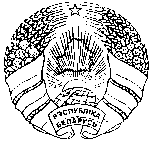 МАГІЛЁЎСКІ АБЛАСНЫВЫКАНАЎЧЫ КАМІТЭТМОГИЛЕВСКИЙ ОБЛАСТНОЙ ИСПОЛНИТЕЛЬНЫЙ КОМИТЕТКІРАЎСКІ РАЁННЫВЫКАНАЎЧЫ КАМІТЭТКИРОВСКИЙ РАЙОННЫЙ ИСПОЛНИТЕЛЬНЫЙ КОМИТЕТРАШЭННЕРЕШЕНИЕ17 сентября 2021 г. № 12-2г. Кіраўскг.Кировск№ п/пНаименование населенного пунктаКоэффициент качества среды№ п/пНаименование населенного пунктаКоэффициент качества среды1Город Кировск и агрогородки Кировского района1,02Другие населенные пункты Кировского района0,8